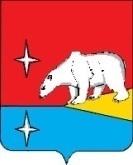 АДМИНИСТРАЦИЯГОРОДСКОГО ОКРУГА ЭГВЕКИНОТПОСТАНОВЛЕНИЕот 11 октября 2017 года			№ 261 -па 				    п. ЭгвекинотОб утверждении Правил принятия решений о заключении муниципальных контрактов на поставку товаров, выполнение работ, оказание услуг для обеспечения муниципальных нужд городского округа Эгвекинот на срок, превышающий срок действия утвержденных лимитов бюджетных обязательствВ соответствии со статьей 72 Бюджетного кодекса Российской Федерации,   Администрация городского округа ЭгвекинотПОСТАНОВЛЯЕТ:1. Утвердить Правила принятия решений о заключении муниципальных контрактов на поставку товаров, выполнение работ, оказание услуг для обеспечения муниципальных нужд городского округа Эгвекинот на срок, превышающий срок действия утвержденных лимитов бюджетных обязательств, согласно приложению к настоящему постановлению.2. Главным распорядителям средств бюджета городского округа Эгвекинот при заключении муниципальных контрактов на поставку товаров, выполнение работ, оказание услуг для обеспечения муниципальных нужд городского округа Эгвекинот на срок, превышающий срок действия утвержденных лимитов бюджетных обязательств, обеспечить контроль соблюдения сроков выполнения работ (оказания услуг) и обеспечения объемов финансирования.3.  Признать утратившими силу:- постановление Администрации Иультинского муниципального района от 25 мая 2012 года № 23-па «Об утверждении Правил принятия решений о заключении долгосрочных муниципальных контрактов на выполнение работ (оказание услуг) с длительным производственным циклом»;- постановление Администрации Иультинского муниципального района от 18 июня 2012 года № 29-па «О внесении изменений в Постановление Администрации Иультинского муниципального района от 25 мая 2012 года № 23-па».4. Настоящее постановление обнародовать в местах, определенных Уставом городского округа Эгвекинот, и разместить на официальном сайте Администрации городского округа Эгвекинот в информационно-телекоммуникационной сети «Интернет».5.  Настоящее постановление вступает в силу со дня обнародования.6. Контроль за исполнением настоящего постановления возложить на Управление финансов, экономики и имущественных отношений городского округа Эгвекинот         (Шпак А.В.).Глава Администрации 							         Р.В. КоркишкоПравила принятия решений о заключении муниципальных контрактов на поставку товаров, выполнение работ, оказание услуг для обеспечения муниципальных нужд городского округа Эгвекинот на срок, превышающий срок действия утвержденных лимитов бюджетных обязательств1. Настоящие Правила определяют порядок принятия решений о заключении муниципальных контрактов на поставку товаров, выполнение работ, оказание услуг для обеспечения муниципальных нужд, осуществляемых в соответствии с законодательством Российской Федерации о контрактной системе в сфере закупок товаров, работ, услуг для обеспечения муниципальных нужд, на срок, превышающий в случаях, установленных Бюджетным кодексом Российской Федерации, срок действия утвержденных лимитов бюджетных обязательств.2. Муниципальные заказчики вправе заключать муниципальные контракты на выполнение работ, оказание услуг, длительность производственного цикла выполнения, оказания которых превышает срок действия утвержденных лимитов бюджетных обязательств, в пределах средств, предусмотренных решениями, принимаемыми в соответствии со статьей 79 Бюджетного кодекса Российской Федерации,   о подготовке и реализации бюджетных инвестиций в объекты капитального строительства муниципальной собственности на срок, предусмотренный указанными решениями.3. Муниципальные контракты на выполнение работ, оказание услуг, длительность производственного цикла выполнения, оказания которых превышает срок действия утвержденных лимитов бюджетных обязательств, а также муниципальные контракты на поставки товаров для обеспечения муниципальных нужд на срок, превышающий срок действия утвержденных лимитов бюджетных обязательств, могут заключаться в соответствии с законодательством Российской Федерации о контрактной системе в сфере закупок товаров, работ, услуг для обеспечения муниципальных нужд в рамках реализации муниципальных программ городского округа Эгвекинот.Такие муниципальные контракты заключаются на срок и в пределах средств, которые предусмотрены на реализацию соответствующих мероприятий муниципальных программ городского округа Эгвекинот.4. Муниципальные контракты на выполнение работ, оказание услуг, длительность производственного цикла выполнения, оказания которых превышает срок действия утвержденных лимитов бюджетных обязательств, не указанные в пунктах 2 – 3 настоящих Правил, могут заключаться на срок и в пределах средств, которые предусмотрены решением Администрации городского округа Эгвекинот, устанавливающим:планируемые результаты выполнения работ, оказания услуг;описание состава работ, услуг;предельный срок выполнения работ, оказания услуг с учетом сроков, необходимых для определения подрядчиков, исполнителей;предельный объем средств на оплату долгосрочного муниципального контракта с разбивкой по годам.5. Решение Администрации городского округа Эгвекинот о заключении муниципального контракта для обеспечения муниципальных нужд, предусмотренное пунктом 4 настоящих Правил, принимается в форме распоряжения Администрации городского округа Эгвекинот в следующем порядке:1) проект распоряжения Администрации городского округа Эгвекинот и пояснительная записка к нему направляются муниципальными заказчиками на согласование в Управление финансов, экономики и имущественных отношений городского округа Эгвекинот;2) Управление финансов, экономики и имущественных отношений городского округа Эгвекинот в срок, не превышающий 3 рабочих дней с даты получения проекта распоряжения Администрации городского округа Эгвекинот и пояснительной записки к нему, согласовывает указанный проект при соблюдении следующих условий:непревышение предельного объема средств, предусматриваемых на оплату муниципального контракта в текущем финансовом году, над объемом бюджетных ассигнований, предусмотренных по соответствующему мероприятию муниципальной программы и решением Совета депутатов городского округа Эгвекинот о бюджете городского округа Эгвекинот на текущий финансовый год;непревышение предельного объема средств, предусматриваемых на оплату муниципального контракта в плановом периоде, над объемом финансирования, предусмотренным по соответствующему мероприятию муниципальной программы городского округа Эгвекинот на плановый период.Приложениек постановлению Администрации городского округа Эгвекинотот 11 октября 2017 года № 261 -па